Waste Minimisation through Deconstruction: A BIM based Deconstructability Assessment Score (BIM-DAS)AbstractThe overall aim of this study is to develop a Building Information Modelling based Deconstructability Assessment Score (BIM-DAS) for determining the extent to which a building could be deconstructed right from the design stage. To achieve this, a review of extant literature was carried out to identify critical design principles influencing effectual building deconstruction and key features for assessing the performance of Design for Deconstruction (DfD). Thereafter, these key features were used to develop BIM-DAS using mathematical modelling approach based on efficient material requirement planning. BIM-DAS was later tested using case study design and the results show that the major contributing factors to DfD are use of prefabricated assemblies and demountable connections. The results of the evaluation demonstrate the practicality of BIM-DAS as an indicator to measure the deconstructability of building designs. This could provide a design requirement benchmark for effective building deconstruction. This research work will benefit all stakeholders in the construction industry especially those interested in designing for deconstruction. The eventual incorporation of BIM-DAS into existing BIM software will provide a basis for the comparison of deconstructability of building models during design.Keywords: Building Information Modelling; Building deconstruction; Design for Deconstruction; Demolition Waste Minimisation; Design performance assessment; Scoring Scheme.IntroductionThe increasing global urbanisation has resulted in high volume of Construction, Demolition and Excavation Waste (CDEW) from which demolition waste contributes up to 31.8 million metric tonnes yearly in the UK alone (WRAP 2009). With so many demolitions taking place annually, its environmental and economic impacts cannot be ignored because building materials become unrecoverable and eventually sent to landfills. Tackling this problem calls for a strategic approach to planning for recovery of building materials and components for reuse or recycling. This requires dealing with the problem at source, which is usually at the design stage by designing for deconstruction (DfD) to avoid demolition after the end of life of buildings. Although literature abounds on causes and management of CDEW, only few studies have been conducted to mitigate the generation of end of life waste right from the early design stages. Even most of these few studies focus on disposal cost estimation (Chen et al. 2006; Cheng and Ma 2011; Yuan et al. 2011) and waste quantification during demolition (Cochran et al. 2007; Rosmani and Hassan 2012; Wu et al. 2014). Considering the fact that end-of-life activities generate the largest volume of waste (DEFRA 2012), there is need to plan for the end of buildings right from the design stages. Evidence shows that up to 50% of CDEW could be diverted from landfill through a well-planned deconstruction strategy (Kibert 2008). This shows that in the UK alone, about 16 million tonnes of waste could be diverted from landfills (DEFRA 2011), while saving over £1.3 billion in terms of landfill tax and waste transportation. Despite these opportunities accruable from deconstruction, research efforts on design performance assessment have been concentrated on buildability and construction waste assessment. Examples of such systems include Building Design Appraisal System – BDAS (CIDB 1995a), Building Waste Assessment Score – BWAS (Ekanayake and Ofori 2004), and Construction Quality Assessment System – CONQUAS (CIDB 1995b). These performance assessment tools are concerned with the impact of design on construction stage but not with the end of life of buildings.Blengini & Carlo (2010) highlighted that it is difficult to carry out life cycle analysis towards the end of life stage during design stage because information is still scanty. However, construction sustainability could be achieved if considerable effort is put in design with future benefits in mind (Ajayi et al., 2015). In this way, Design for Deconstruction (DfD) will increase the cost-effectiveness of material recovery and reuse from the early design stages (Davison and Tingley 2011). Despite the general knowledge that design could initiate effective building deconstruction (Crowther 2005; Guy et al. 2006) and the attempts to quantify the benefits of DfD, no practicable design tool has been provided to substantiate these claims. Existing design tools for deconstruction have been design guides, such as ICE deconstruction protocol, that provide no quantifiable measure similar to BDAS, BWAS, and CONQUAS. Other tools such as building end of life analysis tool (Dorsthorst and Kowalczyk 2002), NetWaste tool (WRAP 2011b), Design out waste for buildings tool (WRAP 2011a), and Sakura (Tingley 2012) focus more on material analysis for investigating end of life impact of buildings.Apart from the above limitations, increasing adoption of Building Information Modelling (BIM) within Architecture, Engineering and Construction (AEC) industry (Arayici et al. 2011) requires a holistic rethink of entire construction activities. This means that any promising innovation within the AEC industry requires BIM compliance (Ajayi et al., 2015). Laying on this premise, the overall aim of this paper is to detail the development of BIM based Deconstructability Assessment System (BIM-DAS) to provide an objective and measurable system for building deconstructability during the design stage. This scoring system forms a basis for comparative analysis building models to choose the option with the least end of life impact on the environment. Accordingly, the specific objectives are:To identify critical design principles that ensures building deconstructability.To develop an objective system, i.e. BIM-DAS, for scoring the degree of building deconstructability.To test the performance and usability of BIM-DAS.While adopting a positivist theoretical framework, this study uses experimental research and case study as research methodology to achieve its objectives. As such, an in-depth review of literature was carried out to identify key features that could be used for assessing the performance of DfD. Thereafter, the key features were used to develop BIM-DAS using mathematical modelling approach, which is based on efficient material requirement planning. At the end, BIM-DAS was tested using case study design.The research paper starts with a discussion of the concept of design for deconstruction, key design principles influencing deconstruction, and the role of BIM in achieving effectual deconstruction. After this, a full discussion of the research methodology preceded discussion of how BIM-DAS was developed. A discussion on the evaluation of BIM-DAS through a case study design is then presented before culminating the paper ends with a conclusion and areas of further research.Design for Deconstruction as a Means to an EndDeconstruction is “the whole or partial disassembly of buildings to facilitate component reuse and material recycling” (Kibert, 2008) to eliminate demolition through the recovery of reusable materials (Gorgolewski 2006). This is with the aim of rapid relocation of building, reduced demolition waste, improved flexibility and retrofitting, etc. (Addis 2008). Despite a growing discrepancy of opinion on whether CDEW could be completely eradicated (cf. Yuan & Shen, 2011; Zaman & Lehmann, 2013), existing studies shows that effective deconstruction could drive construction waste eradication initiatives (Guy et al. 2006; Densley Tingley and Davison 2012; Akbarnezhad et al. 2014). Example of such initiative is the EU target of zero waste to landfill by 2020  (Phillips et al. 2011). Apart from helping to divert waste from landfills, deconstruction also enables other benefits, which include: (a) environmental benefits: by reducing site disturbance (Lassandro 2003), harmful emission, health hazard (Chini and Acquaye 2001) and preserving the embodied energy (Thormark 2001) through material reuse; (b) social and economic benefits: by providing business opportunities through material recovery, reuse and recycling; and providing employment to support deconstruction infrastructure. To enable a well-planned deconstruction, conscious efforts must be taken by architects and engineers right from the design stages. (Kibert 2008). As such, the eventual purpose of deconstruction must be identified to guarantee the success of DfD. This will enhance the understanding of relevant design strategies and tools required for deconstruction. This section therefore contains a review of extant literature on types of deconstruction, DfD techniques, theory of building layers and BIM as a tool for DfD.Types of DeconstructionTwo activities are possible at the end of life of buildings, which include demolition and deconstruction as shown in Figure 1. Demolition as a building removal strategy is primarily aimed at disposal to landfill with little consideration for material recovery. On the other hand, deconstruction is carried out to recover toxic materials from buildings for safe disposal or to divert waste from landfills through material recovery. For example, harmful substances such as asbestos needs to be safely removed through careful deconstruction from old buildings to avoid occupational exposure (Frost et al. 2008).  According to Crowther (2005), deconstruction of buildings without toxic materials could be for four main purposes, which include (i) relocation of buildings, (ii) component reuse in other buildings, (iii) material reprocessing and (iv) material recycling. This is inline with the viewpoint of Kibert (2003) who suggests that realisation of effective DfD for multiple purposes will significantly reduce CDEW and helps to divert waste from landfills.Deconstruction for building relocation involves the recovery of all the building materials and components without generation of waste. This is only possible if all the building materials and components are separable and reusable (Crowther 2005). Although it is impractical to achieve 100% material recovery, McDonough & Braungart (2002) argued that recovery of building components for relocation and reuse remains the most preferred deconstruction purpose because it requires the least energy and new resources (Oyedele et al., 2014). This is because other purposes of deconstruction require additional energy and materials to reprocess or recycle recovered materials (Jaillon and Poon 2014). The term DfD used in this study therefore encapsulates design for the purpose of recovery for building relocation and component reuse. This takes a cue from the fact that it is becoming a common practice to recycle an entire building and that a more significant challenge is designing a building that could be deconstructed for component reuse with minimal reprocessing. This task therefore necessitates the requirement to understand the complexity of intertwined processes of building design practice, DfD techniques and associated factors. As such, next section takes a holistic approach in discussing existing perspectives on DfD principles and how interplay among them could ensure successful building deconstruction.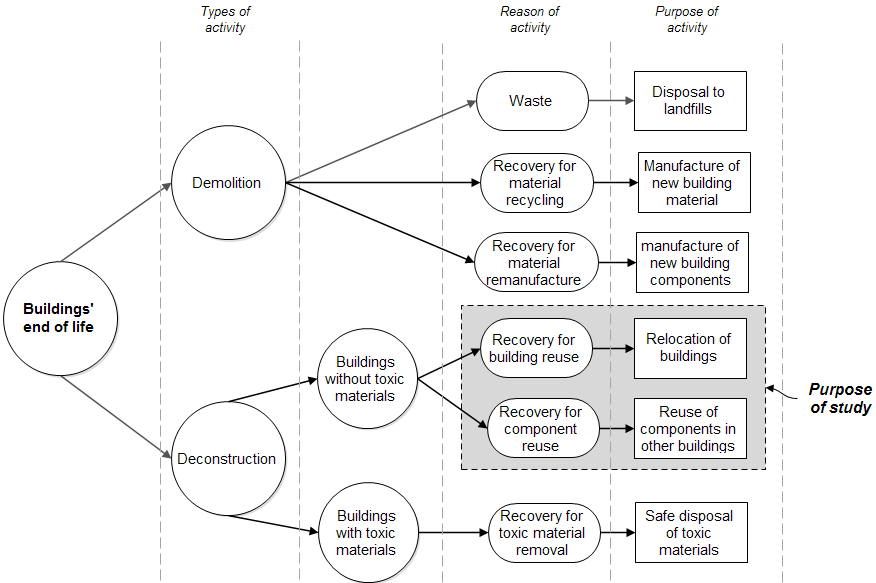 Figure 1: Types and purpose of buildings’ end of lifeDesign for Deconstruction TechniquesAccording to Warszawski (1999), there are various design rules that should be followed in order to enhance deconstructability of buildings. These rules help to maximise the flexibility of designs, thereby enhancing building re-modification and disassembly. Guy et al. (2006) argues that designing for deconstruction requires an in-depth conceptual and theoretical exploration of the make-up of building systems using both holistic and systemic approach. This is to capture the complexity and multiplicity of the makeup of buildings as well as interactions among building elements. This idea underscores the theory of building layers where parts of buildings are organised into subsystems known as layers. The layers structure building elements according to their life expectancy (Habraken and Teicher 2000). Accordingly, Brand (1994) highlighted six building layer which are site, structure, skin, services, space plan and stuff as shown in Figure 2.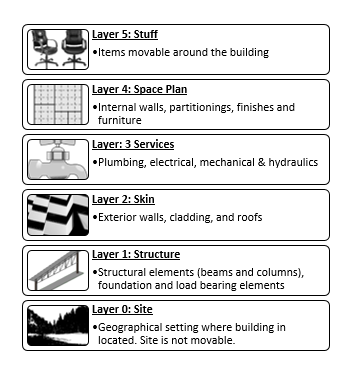 Figure 2: Building layers. Adapted from Brand (1994).The theory of building layer is important to keep building subsystems as independent as possible so that components on higher layers could be altered or replaced without affecting lower layers. According to Habraken (2000), building layers makes DfD technically possible because layers’ interfaces become points of deconstruction. This has led researchers to produce design principles needed for ensuring end of life deconstruction. For example, Guy et al. (2006) and Crowther (2005) produced a comprehensive list of general design concepts and principles for deconstruction. These research works provide a solid foundation for contemporary DfD process and are majorly driven by efficient building elements selection to facilitate easy disassembly (Addis 2008).The highlight of building elements selection process include: (i) the specification of durable materials (Tingley 2012); (ii) using materials with no secondary finishes (Guy and Ciarimboli 2008); (iii) using bolt/nuts joints instead of gluing (Chini and Balachandran 2002; Webster and Costello 2005); (iv) avoiding toxic materials (Guy et al. 2006); and (v) using prefabricated assemblies (Jaillon et al. 2009). In addition to these, Guy et al. (2006) noted that the types and numbers of building materials, components and connectors must be minimised to simplify disassembly and sorting process. The use of recycled and reused materials is also encouraged (Hobbs and Hurley 2001; Crowther 2005) during design specification to broaden existing supply-demand chain for future deconstructed products. Evidence shows that reusing concrete components could reduce material cost by 56% (Charlson 2008). These requirements place huge responsibilities on architects and engineers at ensuring that design has the least impact on the ecosystem throughout the building’s lifecycle (Yeang, 1995). Though selecting appropriate building elements that facilitate deconstruction may increase the project cost, architects and engineers must ensure that the cost of DfD does not exceed the cost of recoverable materials minus the actual cost of disposal (Billatos and Basaly 1997), i.e.:		(1)Meanwhile, DfD principles go beyond building element selection (Crowther 2005) since other studies have shown that material handling (Couto and Couto 2010), building design methodology (Latham 1994), and design documentation (Andi and Minato 2003) are all part of DfD principles. This study however is limited to key DfD principles required in building elements selection as presented in Table 1.Focusing on the studies presented in Table 1, through which the consciousness of deconstruction is stimulated during material specification, opens up a genuine foundational requirement for DfD. Nevertheless, these studies have their challenges. First, the set of studies only offers a conceptual framework by providing factors that must be considered during design (Tingley 2012). As such, the studies fail to provide a methodological framework needed to understand how to implement the design principles. Another challenge is that none of the studies provides an objective measure of performance for the principles. These limitations therefore reveal the need to take a holistic approach to investigating the DfD principles empirically and develop a framework for integrating DfD performance measure into BIM.Table 1: Material Selection Design for Deconstruction PrinciplesRoles of BIM in Design for DeconstructionBIM, as Integrated Product Delivery (IPD) approach, enables effective communication and collaboration among stakeholders. This facilitates transparent access to shared information, controlled coordination and monitoring of construction processes (Grilo and Jardim-Goncalves 2010). These capabilities encourage the involvement of all stakeholders’ right from the conception of the building project through the entire lifecycle (Eastman et al. 2011) and allow partners across various disciplines to collaborate effectively on building projects. According to Eadie et al. (2013), a distinguishing feature that makes BIM applicable to all work stages is the accumulation of building lifecycle information. As such, information on building requirements, planning, design, construction and operations related information can be accumulated and accessed at the end of life of buildings.Another functionality of BIM that aids its wide acceptability is the ability to simulate building performances such as cost estimation, energy consumption, lighting analysis, etc. According to Eastman et al. (2011), building performance analysis provides a platform for functional evaluation of building models before the commencement of construction. This allows comparison of design options to identify potential design errors and to select the most cost-effective and sustainable solution. Despite the benefits of building performance analysis and the environmental/economic impacts of end of life waste, none of the existing BIM software has capabilities for end of life waste performance analysis. This gap calls for a rethink of BIM functionalities towards capacity for end of life waste analysis and simulation right from early design stages. This will help to capture and address end of life concerns at a stage where design changes are cheaper.Research MethodologyAfter a review of extant literature, it became clear that a methodology that drives objectivity is needed for developing a framework to realise BIM-DAS. This reveals the need for systemic operationalisation of practices in driving genuine understanding of actions (Gray 2009). According to Creswell (2014), a study that requires such degree of objectivity in driving an acceptable consensus necessitates a positivist worldview. This therefore positions the study within an objectivist epistemology where a single “real reality” exists (Crotty 1998). This perspective helps to operationalise concepts into measurable entities (Guba and Lincoln 1994). In line with positivism, the paper adopts review of literature, mathematical modelling and case study design as research methods. After a thorough review of extant literature, key principles for DfD were identified and developed into a framework. This framework was then used to develop BIM-DAS using mathematical modelling techniques. After this, BIM-DAS was tested using case study approach to demonstrate its capabilities and to evaluate its overall performance.In deciding the degree of deconstructability of design, architects and engineers must adopt an automated, but objective, approach with general acceptability. To accomplish this, design principles for deconstruction must be conceptualised, mathematically captured and developed into a model. This will reduce effort and time required for analysis as well as eliminating human errors. As such, the BIM-DAS model development follows the processes of problem description, formulation of a mathematical modelling, obtaining mathematical solutions to model, simulation with the model and interpretation of the results. This approach helps to characterise building materials and their properties such that given a BIM design, the mathematical model could assess its DfD performance by assigning a BIM-DAS score to the design. To evaluate BIM-DAS, this study adopts a case study approach using a comparative analysis of design typologies to evaluate the performance of BIM-DAS. As such, three case studies of a two-storey residential building located in the UK were developed with a ground floor area of 492 m2. The floor plan of the case study is shown in Figure 3 and the design characteristics are presented in Table 2. While it is generally believed that residential buildings have long serviceable life, houses built to be deconstructed are becoming more popular to aid future metropolitan planning and relocation (Kibert, 2008). Examples of deconstructable residential buildings include block of flats and condominiums in city centres (Budge, 2013).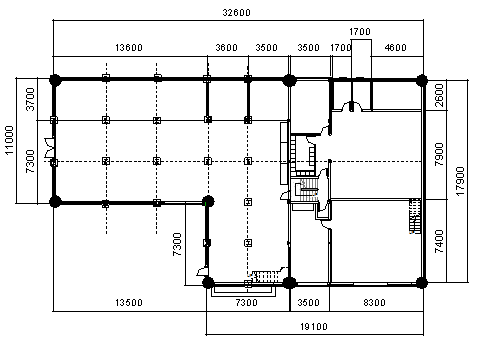 Figure 3: Floor Plan of Case Study (Source: Author)Table 2: Design Characteristics of Case StudyUsing the design characteristics shown in Table 2, three case studies were designed with three different major material types, i.e., steel, timber and concrete. This approach was used to assess and compare the building deconstructability score of the three building types. The aim of the comparative evaluation is to ascertain which of the building types has greater deconstructability potential.BIM-DAS Model DevelopmentThis section presents the general characteristics of the mathematical model developed for assessing the performance of DfD. The variables used in the development of the model are presented in Table 3. Although building parametric models are composed of n-D spatial distribution of materials and components, however, the focus of the model development is to employ elemental breakdown of material take-off. First, a formal definition of design model for deconstruction based on material specification is presented. This helps to identify independent variables contributing to BIM-DAS. Second, deconstruction related variables are incorporated in BIM design models using Revit software. Lastly, BIM-DAS was developed and evaluated.Table 3: Notations and Descriptions of Variables* cf = Fixed connection, cb = bolted connection, cn = nailed connection and cb = dowel connectionDesign Model for Deconstruction (DMD) Given a 3D building model with a well-defined bill of quantity of materials (M), components (C) and connectors (E), then a Design Model for Deconstruction (DMD) can be formally defined as three (3) tuple:					(2)This definition is restricted to the four main assumptions:All specimen, i.e.,  are represented within the building model using a spatial function  that determines the position  and rotation  of such specimen, i.e.,  		(3)				(4)A set of specimen cannot be empty, i.e: A set of specimen must be composed of tangible object and properties of all specimen  must be identifiable:					(5)The boundary of all specimen  must not empty, i.e., a specimen  cannot be self-interacting. As such,  must be connected to one or more specimen.Based on these assumptions and the set of variables defined in Table 3, we can define the properties of a specimen  using an eight (8) tuple:					(6)Equation (6) identifies specimen  as an object with a fixed set of properties that uniquely describes. To facilitate easy access of relevant properties of specimen, the study adopts an object-oriented notation. For example, the connection type of could be assessed using the notation  and the type of will be. Having provided the formal definition of a design model for deconstruction and described the properties of each element, a BIM based approach was used to incorporate all the deconstruction related parameters into the building model. This is to enable the automated computation of DDAS. The process for achieving this is detailed in the following section.BIM-based Deconstructability Assessment System An important factor that makes BIM relevant in building design is its ability to capture object parameters automatically for simulating building performances. To leverage upon this, current BIM parametric modelling software allows user-specific object parameters to extend built-in parameters. Accordingly, custom parameters were created to capture various aspects of building deconstructability. This includes recyclability attributes, reusability attributes, expected life of specimen, toxicity of specimen, assemblage attribute, finishing on specimen and Joint/connector attributes. Figure 4 shows a specimen property tab showing the custom parameters. 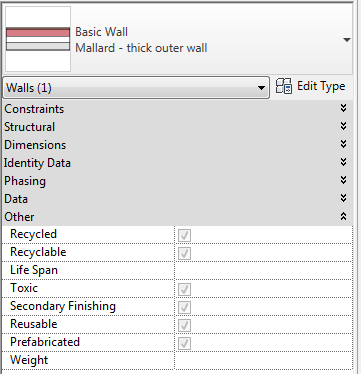 Figure 4: Custom Parameters in RevitDuring a deconstruction process, the total End of life waste (), which is the amount of building elements (measured in tonnes) that cannot be recovered, could be computed as:					(7)Where  is the bill of quantity (tonnes),  (tonnes) is the total recoverable items from  and  is the residual.  is included in Equation (7) to capture waste due to transportation, human errors and natural disaster. The use of weight metrics here is because materials used on projects and CDEW from project site are quantified in weights. The use of weight of elements may be biased towards heavyweight elements whereas deconstruction is more concerned with the recovery of high-embodied impact elements. However, since the associated embodied energy (MJ) of an element is directly proportional to its mass (kg), the recoverable end of life energy could be computed as a product of the embodied energy (MJ/kg) and mass. Therefore, the lost energy () at the end of life could be calculated from Equation (7) as:					(8)Where  is the total embodied energy and energy needed for building construction,  is the total embodied energy plus the energy needed for building deconstruction.  remains the residual. The aim of an effective deconstruction activity, especially for building relocation, is to make and  i.e. zero waste generation and zero energy loss. To incline this study towards a metric that AEC practitioners can easily relate to and to simplify the process of model development, Equation (7) becomes: 						(9)Equation (9) shows an ideal situation of a fully reusable building where all elements with environmental burden are recovered. In realising a DAS score, the higher the score the higher the total recoverable items with high-embodied impact, i.e.:						(10)Since  is constant, must be maximised towards the value of  in order to minimiseTherefore, setting the maximum DAS score at 1.0, which reflects the highest level of building deconstructability, will make Equation (10) to become:					(11)Equation (11) shows that DDAS is a percentage of total recoverable material ( to the total quantity of material used in building. Therefore, could be calculated as:					(12)Meanwhile, it is impractical to calculate DAS score for individual constituent of a building structure because building elements are matrix of interacting objects. As such, DAS score will be calculated for the entire building. This is done using a sum of Deconstructability score (Dscore) and Recovery score (Rscore) as shown in Figure 5. Dscore determines the extent to which a building could be disassembled for reuse or relocation while RScore represents the ease of material recovery and reuse after end of life of the building. Although there are certain issues that bothers on the concept of materials reuse and recyclability. In particular, the area of residual performance, recertification, and legal warranties of recovered building elements after several years of usage (Kibert et al., 2001). For example, evidence shows that recovered elements such as wood cannot be regraded and can only be used for low market applications and non-structural use (Falk, 2002). With this in mind, this study is based on the presupposition that the reusability and recyclability of building elements could be determined during design and that the value of building items is retained at the end of life. As impractical as this may be, it provides a grip on achieving the objectives of the current study.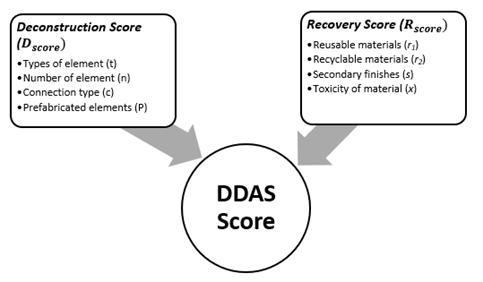 Figure 5: Parameters for Calculating DAS for SubsystemSeparating DAS score into  and  is because Crowther (2005) highlighted that not all principles that guarantees material reusability or recyclability contribute towards building deconstructability. In the same way, there are principles that encourages deconstructability but do not guarantee that the material recovered will be useful. For example, specifying materials without secondary materials enables reusability but does not contribute to building deconstructability. Using this approach, the DAS score could be computed as a weighted sum of  and , i.e.:				(13)The maximum value for  and  is also set at 1.0. Parameters are the weighting function that determines the level of significance of the constituents of DAS. In this study, the same level of significance of 0.5 was assumed for the individual scores, i.e.:			(14)Although, assuming the same weight for the two factors may be impractical as  and  may have varying level of significance, yet this assumption provides a reference point for computing DAS score. Based on the assertion that every object in a building model can be uniquely identified and described, the constituents of DAS score for subsystems can be computed as follows: 					(15) 				(16)Where:   is the material type–number ratio for subsystem and it is calculated as:					(17)is the ratio of demountable connections, i.e.,					(18) is ratio of prefabricated elements,  is ratio of reusable elements,  is the ratio of recyclable elements,  is ratio elements without secondary finishing and  is ratio of non-toxic elements.Equation (14) thus becomes: 			(19)The mathematical model shown in Equation (19) represents the final equation for calculating DAS. This model will thus be used to assess the performance of DfD using case studies.Model Evaluation and ResultsThis section presents the results of the evaluation of DAS using a hypothetical case study approach. This was achieved using three case studies of a building model with different material specifications. The case studies include a steel structure, a timber structure and a concrete structure. The building models were developed in Revit and the inventory of materials is as shown in Table 4. Accordingly, a bill of quantity schedule for each model was estimated to determine the details of the constituents of the buildings. This was exported into a Microsoft Excel sheet to aggregate the building constituents for the initial analysis. DAS score for each design typology was then calculated using the mathematical model developed. At this point, it is important to show how values of parameters needed for the calculation of DAS score will be derived. This was done using a lookup table of possible materials types for building subsystems as shown in Table 5. Accordingly, DAS score of each building was calculated based on the design specifications to achieve the objectives of the study. Table 6 shows the values of the parameters and DAS score for the three case studies. From this result, the steel structure building has the highest DAS score of 0.935 due to very high demountable connections and prefabricated components. In addition, the steel structure has minimal materials with secondary finishing, thus contributing to the high Rscore. Although the timber structure has no demountable connection and lower prefabricated elements, it has a higher DAS score than the concrete structure. This is primarily because the timber structure has higher recyclable and reusable potentials than concrete structures. Table 4: Inventory of materials for design optionsNote: A. is a steel structure; B. is a timber structure; and C. is a concrete structure.To understand the resultant effect of individual factors on Dscore, Rscore and DAS, factor selection process was carried out. This was done by omitting certain factors in the model to see how the results are affected. This will help to identify key factors contributing to the calculation of Dscore, Rscore and DAS. To achieve this, Mean Squared Error (MSE) between the actual and the new values were calculated using Equation (20). Where  is the actual value and  is the calculated value.					(20)Table 5: Material options for building systemTable 6: DAS score for Case StudiesThe result of the factor selection shows that ratio prefabricated elements ( ) and ratio of demountable (dc) have the highest significance as shown in Figure 6 since removing ‘’ and ‘dc’ results in a high MSE value of 0.13353 and 0.1145 respectively. This thus shows that removing ‘’ and ‘dc’ from the model will considerably affect the value of DAS. After this, a simple logistic regression analysis was carried out to obtain an equation such that . This yield a mathematical representation of statistical correlation between DAS and ratio of prefabricated element and ratio of demountable connections given as:			(21)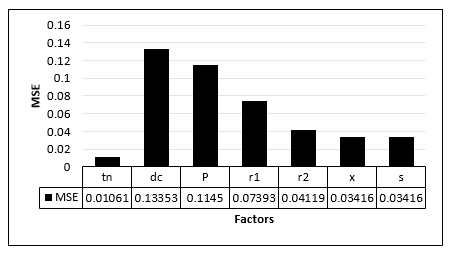 Figure 6: Mean squared error from factor analysisTo verify the accuracy of this model, Equation (20) was validated against the initial case study and the result is presented in Table 7. The nature of the residuals shows that the model performs well in predicting the value of DAS since the residual is negligible in all cases. The nature of the residuals shows that it is possible to predict DAS with minimal error using two parameters instead of the initial set of nine parameters. This result clearly demonstrates that there exists a strong linear and positive relationship among the DAS predicted by the model, ‘P’ and ‘dc’. Table 7: Model ValidationDiscussionUsing the approach discussed in this paper, BIM-DAS score of design models could be calculated to assist designers in making appropriate decisions and compare alternative designs. This is towards the delivery of the most sustainable design in terms of building deconstruction. Accordingly, the study shows that the use of prefabricated assemblies and demountable connections are essential factors that ensure building deconstructability. These two factors signify several implications for the AEC industry in addition to confirming best practices. First, the use of prefabricated assemblies helps to reduce on-site waste and material use. Evidence shows that 84.7% of on-site construction waste could be avoided by adopting prefabrication. In addition, Jaillon and Poon (2014) highlight other benefits of prefabrication in ensuring design for deconstruction. These include improved quality control, improved on-site environment, improved health and safety, and improved ease of construction. Although it is true that the use of prefabrication is limited by the initial high cost (Hsieh 1997), however, it must also be recognised that the benefits outweighs the cost (Baldwin et al., 2008). Several studies (Baldwin et al., 2008; Tam et al. 2005; Lu & Yuan 2013) have shown that the use of prefabricated elements, such as prefabricated concrete, reduces CDEW. According to Jaillon et al. (2009), the use of precast construction could result in 52% reduction in CDEW.Second, the use of demountable connections ensures deconstruction by allowing building subsystems to be easily disconnected from each other without damage. Based on this, the use of mechanical joints (such as bolts and nuts and dowels) should be encouraged instead of chemical joints (adhesives) and fixed joints (welding and riveting) (Crowther 2005). Using mechanical joints allows the recovery of building elements in prime conditions for reuse. Akbarnezhad et al. (2014) highlighted that using mechanical connections engenders environmental sustainability through waste minimisation, resource usage reduction and embodied energy preservation. Embodied energy is preserved because demountable connections allow material reuse rather than recycling or remanufacture. Accordingly, demountable connections should be encouraged in building elements such as structural frames and beams, curtain walls, internal walls, ceilings, roofs etc. While Gorgolewski (2006) claims that bolted connections are easily achievable in steel structures, it is also possible in other structures such as timber and concrete. In steel structures, the use of demountable H-pile foundation, bolted structural frames and beams, and bolted curtain walls should be particularly promoted to enable prefabrication and easier deconstruction. In the case of timber structures, not only the use of prefabricated assemblies and demountable connections must be considered, but also the durability of the wood. This is to enable the reusability of timber components because wood has more value in reuse than in recycling. On the other hand, evidence shows that reinforced concrete structures are not suitable for deconstruction because the structures are difficult to take apart without any damage (Tingley 2012). This makes reuse of concrete structures generally difficult and inflexible (Davison and Tingley 2011) but readily recyclable. In this way, recycling concrete elements should be prioritized over reuse. Reinforcement steel must therefore be separated from the concrete so that it could be recycled and the concrete could be crushed and used as a roadbed or as aggregates (Nakajima et al. 2005)Moreover, the use of prefabrication and demountable connections must be considered right from the design brief stage. This is to allow ample time for making right decision in achieving design for deconstruction. As such, BIM-DAS must be fully integrated with existing BIM design software to provide adequate support in decision-making. Integrating BIM-DAS into BIM software will favour automatic capture of design parameter for building deconstruction analysis to eliminate errors caused by manually entering design parameters. In addition, integrating BIM-DAS with BIM software will leverage on current BIM capabilities such as parametric modelling, visualisation, material database, etc. to analyse and visualise the effects of design decisions on deconstruction. BIM-DAS is intended to be adapted by industrial practitioners to suit their design for deconstruction needs. In this way, BIM-DAS will be useful from the concept design stage (RIBA work stage 2) to the technical design stage (RIBA work stage 4) for measuring the deconstructability of a building. Future research will involve further refinement and implementation improvement on the prediction potentials of BIM-DAS. It is anticipated that BIM-DAS will be institutionalised with the national BIM implementation programme and guidelines. Achieving this will boost the incorporation of BIM-DAS into the construction practice.ConclusionThis study describes the development of BIM-DAS score as an objective measure of degree of building deconstructability during design. This was done using a mathematical modelling approach based on the building design’s bill of quantity. In addition, the study examines and compares the BIM-DAS score of three case studies of a building model with primary material of steel, timber and concrete structures. The results identify the use of prefabricated building elements and the use of demountable connection as the key factors to be considered in designing for deconstruction. The contribution of this study is therefore three-fold: (i) it creates awareness on the roles of design in building deconstruction; (ii) it broadens the understanding of how design factors influence deconstruction; and (iii) it provides BIM-DAS score as an objective measure of deconstructability of building models. The BIM-DAS score provides a basis for comparative analysis of building models for selecting the most deconstructable design among options without affecting building forms or function. In addition, the BIM-DAS score could drive a guideline or benchmark for monitoring building construction towards end of life sustainability. The results of this study also help to understand how BIM functionalities could be employed to improve the effectiveness of existing CDEW management tools and BIM software.Existing literature shows that design for deconstruction is more complex than material specification and that there are other factors that could influence it. However, the procedure demonstrated in this paper shows the practicality of objectively measuring the degree of building deconstructability. Further studies are needed to consider more categories of factors such as material handling, building design methodology, etc. and to assess the residual performances of building elements. Further research could also investigate the correlation between BIM-DAS and other building scores such as BDAS, CONQUAS and BWAS. While this study has been focused and biased towards deconstructability, the relationship between BIM-DAS and other building performance indicators (such as cost, sustainability, etc.) could be explored by future studies. Lastly, assuming equal weighting for model parameters seems impractical. A quantitative survey research is therefore needed to understand the weighting of parameters of BIM-DAS. This will help to understand to what extend each of the factors contributes towards the BIM-DAS of a building. To ensure the usability of the model, further studies are needed to integrate BIM-DAS into existing BIM software such as Autodesk Revit as a plugin to enable deconstruction performance simulation.AcknowledgementThe authors would like to express their sincere gratitude to Innovate UK and Balfour Beatty PLC for  providing the financial support for the research through grant (Application) No. 22883–158278 and File No 101346.ReferencesAddis B. Briefing: Design for deconstruction. Proc ICE - Waste Resour Manag. 2008 Jan 2;161(1):9–12. Ajayi, Saheed O., Lukumon O. Oyedele, Olugbenga O. Akinade, Muhammad Bilal, Hakeem O. Owolabi, And Hafiz A. Alaka. "Ineffectiveness of Construction Waste Management Strategies: Knowledge Gap Analysis." In: Okeil, M. Smart, sustainable and healthy city, proceedings of the First International Conference of the CIB Middle East and North Africa Research Network (CIBMENA 2014), December 14 -16; 2014; 261 – 280.Ajayi, S. O., Oyedele, L. O., Ceranic, B., Gallanagh, M., & Kadiri, K. O.  Life cycle environmental performance of material specification: a BIM-enhanced comparative assessment. International Journal of Sustainable Building Technology and Urban Development; 2015; 6(1): 14-24.Akbarnezhad a., Ong KCG, Chandra LR. Economic and environmental assessment of deconstruction strategies using building information modeling. Autom Constr [Internet]. Elsevier B.V.; 2014 Jan [cited 2014 Dec 18];37:131–44. Available from: http://linkinghub.elsevier.com/retrieve/pii/S0926580513001854Andi, Minato T. Design documents quality in the Japanese construction industry: factors influencing and impacts on construction process. Int J Proj Manag [Internet]. 2003 Oct [cited 2015 Jun 21];21(7):537–46. Available from: http://www.sciencedirect.com/science/article/pii/S0263786302000832Arayici Y, Coates P, Koskela L, Kagioglou M, Usher C, O’Reilly K. BIM adoption and implementation for architectural practices. Struct Surv. Emerald Group Publishing Limited; 2011;29(1):7–25. Aye L, Ngo T, Crawford RH, Gammampila R, Mendis P. Life cycle greenhouse gas emissions and energy analysis of prefabricated reusable building modules. Energy Build [Internet]. Elsevier B.V.; 2012 Apr [cited 2015 Jan 11];47:159–68. Available from: http://linkinghub.elsevier.com/retrieve/pii/S0378778811005950Baldwin, a. N. et al., 2008. Modelling design information to evaluate pre-fabricated and pre-cast design solutions for reducing construction waste in high rise residential buildings. Automation in Construction, 17(3), pp.333–341.Billatos S, Basaly N. Green Technology and Design for the Environment. Washington DC: Taylor and Francis; 1997. Brand S. How Buildings Learn: What Happens After They are Built. New York: Viking; 1994. Budge, G. (2013). 100-mile home: deconstruction and material reuse as source and sink of single-family home building materials. Research in Environmental Geography. Project Conclusion Reports. University of British Columbia.. Available from: https://circle.ubc.ca/handle/2429/44458Charlson A. Recycling and reuse of waste in the construction industry. Struct Eng. 2008;86(4):32–7. Chen Z, Li H, Kong SCW, Hong J, Xu Q. E-commerce system simulation for construction and demolition waste exchange. Autom Constr. 2006 Nov;15(6):706–18. Cheng JCP, Ma LYH. A BIM-based System for Demolition and Renovation Waste Quantification and Planning. 14th Int Conf Comput Civ Eng. 2011. Chini AR, Acquaye L. Grading and mechanical properties of salvaged lumber. Proc CIB Task Gr 39-Deconstruction Meet. 2001. p. 138–62. Chini AR, Balachandran S. Anticipating and responding to deconstruction through building design. Des Deconstruction Mater Reuse, CIB Publ. 2002;272. Chini AR, Bruening S. Deconstruction and materials reuse in the United States. Futur Sustain Constr. 2003;(3). CIDB. Buildable design appraisal system (BDAS), 3rd ed. Industry Development Board (CIDB), Singapore. Construction; 1995a. CIDB. CONQUAS scores as quality benchmark. Constr. Focus. Constr. Ind. Dev. Board Singapore. Singapore: Construction Industry Development Board Singapore; 1995b. Cochran K, Townsend T, Reinhart D, Heck H. Estimation of regional building-related C&D debris generation and composition: case study for Florida, US. Waste Manag. 2007 Jan;27(7):921–31. Couto J, Couto A. Analysis of barriers and the potential for exploration of deconstruction techniques in Portuguese construction sites. Sustainability. 2010. p. 428–42. Creswell JW. Research design: Qualitative, quantitative, and mixed methods approaches. Sage Publications; 2014. Crotty M. The Foundations of Social Research. SAGE publications: Australia; 1998. Crowther P. Design for disassembly - themes and principles. RAIA/BDP Environ Des Guid. 2005;(August):Australia. Davison B, Tingley DD. Design for deconstruction and material reuse. Proc ICE - Energy. 2011;164:195–204. DEFRA. Total UK Waste Generation by Sector 2004 to 2008. Available from https//www.gov.uk/government/uploads/system/uploads/ Attach data/file/141980/wrfg01 gensec.xls [Internet]. 2011 [cited 2014 Jun 16]; DEFRA. Construction, Demolition and Excavation waste generation estimate: England, 2008 to 2010. Available from https//www.gov.uk/government/uploads/system/uploads/attachment data/ file/142006/CDE-generation-estimates.xls [Internet]. 2012 [cited 2014 Jun 16]; Densley Tingley D, Davison B. Developing an LCA methodology to account for the environmental benefits of design for deconstruction. Build Environ. Elsevier Ltd; 2012 Nov;57:387–95. Dorsthorst B, Kowalczyk T. Design for recycling. Design for deconstruction and materials reuse. Proc Int Counc Res Innov Build Constr Task Gr 39 – Deconstruction Meet. Karlsruhe; 2002. p. 70–80. Eadie R, Browne M, Odeyinka H, McKeown C, McNiff S. BIM implementation throughout the UK construction project lifecycle: An analysis. Autom Constr. 2013;36:145–51. Eastman C, Teicholz P, Sacks R, Liston K. BIM handbook: A guide to building information modeling for owners, managers, designers, engineers and contractors. John Wiley & Sons; 2011. Ekanayake LL, Ofori G. Building waste assessment score: design-based tool. Build Environ. Elsevier; 2004;39(7):851–61. Falk, B. Wood-Framed Building Deconstruction: A source of Lumber for Construction? Forest Products Journal, 2002;52(3): 8-15.Frost G, Harding AH, Darnton A, McElvenny D, Morgan D. Occupational exposure to asbestos and mortality among asbestos removal workers: a Poisson regression analysis. Br J Cancer. Nature Publishing Group; 2008;99(5):822–9. Gorgolewski M. The implications of reuse and recycling for the design of steel buildings. Can J Civ Eng. NRC Research Press; 2006;33(4):489–96. Gray DE. Doing Research in the Real World. World. London: Sage Publications Ltd; 2009. Grilo A, Jardim-Goncalves R. Value proposition on interoperability of BIM and collaborative working environments. Autom Constr [Internet]. 2010 Aug [cited 2014 Oct 13];19(5):522–30. Available from: http://www.sciencedirect.com/science/article/pii/S0926580509001733Guba E, Lincoln Y. Competing paradigms in qualitative research. Handb Qual Res. Thousand Oaks, CA: Sage; 1994;105–17. Guy B, Ciarimboli N. DfD: Design for Disassembly in the Built Environment: a Guide to Closed-loop Design and Building. Hamer Center; 2008. Guy B, Shell S, Esherick H. Design for Deconstruction and Materials Reuse. Proc CIB Task Gr 39. 2006. p. 189–209. Habraken NJ, Teicher J. The structure of the ordinary: form and control in the built environment. Cambridge: MIT press; 2000. Hobbs G, Hurley J. Deconstruction and the reuse of construction materials. Deconstruction Mater Reuse Technol Econ Policy. Citeseer; 2001;98. Hsieh TY. The economic implications of subcontracting practice on building prefabrication. Autom Constr. 1997;6:163–74. Jaillon L, Poon CS. Life cycle design and prefabrication in buildings: A review and case studies in Hong Kong. Autom Constr [Internet]. Elsevier B.V.; 2014 Apr [cited 2014 Dec 23];39:195–202. Available from: http://linkinghub.elsevier.com/retrieve/pii/S0926580513001556Jaillon L, Poon CS, Chiang YH. Quantifying the waste reduction potential of using prefabrication in building construction in Hong Kong. Waste Manag. Elsevier Ltd; 2009 Jan;29(1):309–20. Kibert, CJ., Chini AR. and Languell J. Deconstruction as an essential component of sustainable construction. CIB World Congress, Wellington, New Zealand. 2001. Available from: http://www.irbnet.de/daten/iconda/CIB3122.pdf Kibert CJ. Deconstruction: the start of a sustainable materials strategy for the built environment. Ind Environ. 2003;26(2-3):84–8. Kibert CJ. Sustainable Construction: Green Building Design and Delivery: Green Building Design and Delivery. John Wiley & Sons; 2008. Lassandro P. Deconstruction case study in Southern Italy: economic and environmental assessment. CIB Publ. 2003. Latham M. Constructing the team: joint review of procurement and contractual arrangements in the United Kingdom construction industry: final report. Available from http//www.cewales.org.uk/cew/wp-content/uploads/Constructing-the-team-The-Latham-Report.pdf [Internet]. HM Stationery Office; 1994; Available from: http://www.cewales.org.uk/cew/wp-content/uploads/Constructing-the-team-The-Latham-Report.pdfLu, W. & Yuan, H., 2013. Investigating waste reduction potential in the upstream processes of offshore prefabrication construction. Renewable and Sustainable Energy Reviews, 28, pp.804–811. McDonough W, Braungart M. Remaking the way we make things: Cradle to cradle. New York: North Point Press; 2002. Nakajima S, Arikawa S, Koga J, Futaki M. The state of deconstruction in Japan. Deconstruction Mater Reuse–an Int Overv Gainesv CIB Univ Florida. 2005;300:99–162. Oyedele, Lukumon O., Saheed O. Ajayi, and Kabir O. Kadiri. Use of recycled products in UK construction industry: An empirical investigation into critical impediments and strategies for improvement. Resources, Conservation and Recycling; 2014;  93: 23-31.Phillips PS, Tudor T, Bird H, Bates M. A critical review of a key waste strategy initiative in England: Zero waste places projects 2008–2009. Resources, Conservation and Recycling; 2011;55(3):335–43. Rosmani C, Hassan C. Waste quantification models for estimation of construction and demolition waste generation : a review Ahmad Firman Masudi * and Noor Zalina Mahmood and Siti Nazziera Mokhtar Nik Meriam Sulaiman. 2012;12:269–81. Tam, C.M. et al., 2005. Use of prefabrication to minimize construction waste-a case study approach. International Journal of Construction Management, 5(1), pp.91–101.Thormark C. Assessing the recycling potential in buildings. CIB Task Gr 39 Deconstruction Mater Reuse Technol Econ Policy. University of Florida; 2001. p. 78–86. Tingley DD. Design for Deconstruction: An Appraisal. The University of Sheffield; 2012. Warszawski A. Industrialized and automated building systems: A managerial approach. 2nd ed. New York: Routledge; 1999. Webster MD, Costello D. Designing structural systems for deconstruction: How to extend a new building’s useful life and prevent it from going to waste when the end finally comes. Greenbuild Conf Atlanta, GA. 2005. WRAP. Overview of Demolition Waste in the UK [Internet]. 2009 [cited 2015 May 7]. Available from: http://www.wrap.org.uk/sites/files/wrap/CRWP-Demolition-Report-2009.pdfWRAP. Designing-out Waste Tool for Buildings. Available from http//dowtb.wrap.org.uk/ [Internet]. 2011a [cited 2014 Apr 14]; Available from: http://dowtb.wrap.org.uk/WRAP. Net Waste Tool. Available from http//nwtool.wrap.org.uk/ [Internet]. 2011b [cited 2014 Apr 14]; Available from: http://nwtool.wrap.org.uk/Wu Z, Yu ATW, Shen L, Liu G. Quantifying construction and demolition waste: an analytical review. Waste Manag. Elsevier Ltd; 2014 Sep;34(9):1683–92. Yuan HP, Shen LY, Hao JJL, Lu WS. A model for cost–benefit analysis of construction and demolition waste management throughout the waste chain. Resour Conserv Recycl. 2011 Apr;55(6):604–12.NoDesign PrincipleReference1.Use reusable materials(Webster and Costello 2005; Guy et al. 2006)2.Use nut/bolt joints instead of nails and gluing(Crowther 2005; Webster and Costello 2005; Guy et al. 2006)3.Use prefabricated assemblies(Crowther 2005; Guy and Ciarimboli 2008)4.Avoid composite materials during design specification(Crowther 2005; Webster and Costello 2005; Guy et al. 2006; Guy and Ciarimboli 2008)5.Minimise number of building components(Crowther 2005; Webster and Costello 2005; Guy and Ciarimboli 2008)6.Minimise types of building components(Chini and Balachandran 2002; Crowther 2005; Webster and Costello 2005; Guy et al. 2006; Guy and Ciarimboli 2008)7.Avoid toxic and hazardous materials(Crowther 2005; Guy et al. 2006)8.Use of recyclable materials(Chini and Bruening 2003; Crowther 2005; Guy et al. 2006)9.Avoid materials with secondary finishes(Crowther 2005; Guy and Ciarimboli 2008)Building type: ResidentialNumber of floors: 3Ground floor area: 492m2First floor ground floor area: 351m2Second floor ground floor area: 351m2Floor to ceiling height: 2.8mSecond floor roof area: 402m2Low level roof: 168m2NotationDescriptionMSet of materials, i.e., M = {M1, M2, …, Mn}CSet of components, i.e., C = {C1, C2, …, Cn}ESet of connector, i.e., E = {E1, E2, …, En}r1Is true if specimen is reusabler2Is true if specimen is recyclablePIs true if specimen is prefabricatedcConnection type; c = {cf, cb, cn, cd}*nTotal number of specimentMaterial type of specimen; t = {steel, concrete, timber, etc,}xIs true if specimen is toxicsIs true if material has secondary finishesvVolume of specimen (mm3)Spatial position and orientation of specimenpPosition of specimen in 3D spacerRotation of specimen in 3D spaceItemSpecific characteristicsStructural frame systemA. Prefabricated steel with bolted connectionsStructural frame systemB. Hardwood timber post with nailed connectionsStructural frame systemC. Concrete with bolted connectionsFoundation systemA. H-pile foundationFoundation systemB&C. Concrete ground beamWall systemA. Curtain walls with bolted connectionsWall systemB. Cladded timber cavity walls filled with nailed connectionsWall systemC. Concrete wall with paint finishingFloor system A. Gypframe steel flooring with carpetFloor system B. Timber board with I-section timber frames with ceramic tilesFloor system C. Concrete floor with carpetCeiling systemA. Aluminium strips on prefabricated steel frameCeiling systemB. Pressured-treated timber planks on timber frames free of copper chromium acetateCeiling systemC. Soffit plaster and paint finishingRoof systemfloorA. Insulated steel plate flat roof on steel trussRoof systemfloorB. Insulated slate roofing sheet on timber trussRoof systemfloorC. Concrete roof with sand and cement screedWindow and doorsA. Steel windows and doors with steel frameWindow and doorsB. Timber windows and doors with timber frameWindow and doorsC. Double-glazed glass with aluminium frameSystems and optionsRecyclable(r1)Reusable (r2)Toxic (x)Sec. Finish (s)Connection type1. Structural frame systemSteel with fixed connectionsSteel with bolted connectionsTimber with steel dowels connectionsTimber with bolted connectionsTimber with nailed connectionsConcrete with fixed connectionsConcrete with bolted connections2. Structural FoundationsH-Pile foundationConcrete ground beam3. Wall systemDemountable dry internal wallCurtain wall Brick/block cavity wall Cladded timber cavity wall Steel framed wallConcrete wall with paint finish4. Floor systemConcrete floor with ceramic tilesConcrete floor with carpet Timber floor with carpet Timber floor with ceramic tiles5. Ceiling systemGypsum ceiling with steel frameAluminium strips with steel frameSoffit plaster and paintTimber planks with timber frameCeiling tiles with metal frame6. Roof systemTiled roof on timber beamMetal panel on steel trussMetal panel on timber trussSlate roofing sheet on timber trussConcrete roof with sand/cement screed7. Doors and windowsGlass with aluminium frameTimber with timber frameSteel with steel frameCase StudyDscoreRscoreDASA252560.900.711.001.001.001.01.000.871.000.935B202560.920.000.281.000.711.00.570.400.820.610C232560.910.140.420.850.281.00.430.490.640.565Case StudydcDASPredicted DASResidualsA0.711.000.9350.9351.11e-16B0.000.280.6100.6100C0.140.420.5650.5650